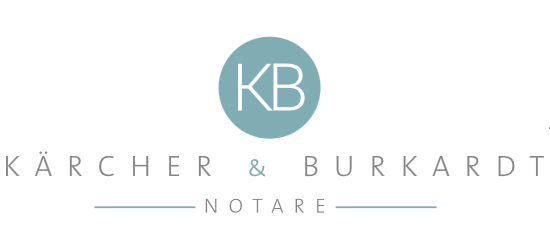 Apostillen/Überbeglaubigungenfür Dokumente der Amtsgerichte und NotariateFrau Lozito  07531/280-1117VertretungFrau Braun-Hilngrainer  07531/280-1107Per Post mit Antraqsformular an folqende Adresse	

	Landgericht Konstanz, z. Hd. Frau Lozito,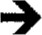 Gerichtsgasse 15, 78462 KonstanzPersönliche Abqabe/AbhoIunq 	An der Infothek im Nebengebäude des Landgerichts: Schützenstraße 8, 78462 Konstanz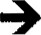 Öffnungszeiten InfothekMontag bis Donnerstag: 	08:30 - 12:00 Uhr und 13:30 - 15:30 UhrFreitag:		08:30 -12:00 UhrBearbeitungszeit:	1 - 2 WerktageGebühr:	20,00 Euro pro Dokument (Rechnung)
Das Landgericht ist nicht zuständigfür Dokumente der Verwaltungsbehörden (Städte, Gemeinden, StandesamtLandratsamt ect.) wie z.B Meldebescheinigungen, Geburtsurkunden, Heiratsurkunden, Sterbeurkunden etc.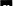 Hierfür ist das Regierungspräsidium Freiburg bzw. Tübingen zuständig.An dasLandgericht Konstanzz. Hd. Frau Lozito Gerichtsgasse 1578462 KonstanzAntrag auf Anbringung einer Apostille/ÜberbegIaubiqungIhre Anqaben	Name, Vorname bzw. Firma:	_____________________________________	Adresse:		____________________________________                                                                           	________________________________________	Sachbearbeiter (bei Firmen):	_____________________________________	Telefon/Mobil:	_____________________________________Land
Apostille/Überbeglaubigung für das Land bitte das Land eintragen
Versand / AbholungDie Apostille/ÜberbegIaubigung a) soll an die oben genannte Adresse versandt werden  b) soll an die folgende Adresse versandt werden: ____________________________________________________________________________________________________________________________________________ möchte ich abholen. Rufen Sie mich an!(Abholung nur im Nebengebäude: Schützenstraße 8, 78462 Konstanz)Rechnunqsempfänqerwie Ziffer 1.	wie Ziffer 3. b)
Mir ist bekannt, dass pro Dokument eine Gebühr von 20 € anfällt.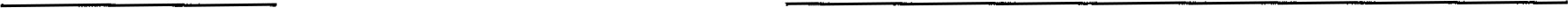 	Datum	Unterschrift